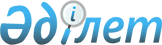 О внесении изменений в решение маслихата от 10 января 2022 года № 88 "О бюджете Сорочинского сельского округа Сарыкольского района Костанайской области на 2022-2024 годы"Решение маслихата Сарыкольского района Костанайской области от 18 ноября 2022 года № 222
      Сарыкольский районный маслихат РЕШИЛ:
      1. Внести в решение маслихата "О бюджете Сорочинского сельского округа Сарыкольского района Костанайской области на 2022-2024 годы" от 10 января 2022 года № 88 следующие изменения:
      пункт 1 указанного решения изложить в новой редакции:
      "1. Утвердить бюджет Сорочинского сельского округа Сарыкольского района на 2022-2024 годы согласно приложениям 1, 2 и 3 соответственно, в том числе на 2022 год в следующих объемах:
      1) доходы – 37 579,1 тысяч тенге, в том числе по:
      налоговым поступлениям – 5 351,1 тысяча тенге;
      неналоговым поступлениям – 0,0 тысяч тенге;
      поступлениям от продажи основного капитала – 0,0 тысяч тенге;
      поступлениям трансфертов – 32 228,0 тысяч тенге;
      2) затраты – 38 200,5 тысяч тенге;
      3) чистое бюджетное кредитование – 0,0 тысяч тенге, в том числе:
      бюджетные кредиты – 0,0 тысяч тенге;
      погашение бюджетных кредитов – 0,0 тысяч тенге;
      4) сальдо по операциям с финансовыми активами – 0,0 тысяч тенге;
      5) дефицит (профицит) бюджета – - 621,4 тысяча тенге;
      6) финансирование дефицита (использование профицита) бюджета – 621,4 тысяча тенге.
      используемые остатки бюджетных средств – 621,4 тысяча тенге.";
      приложение 1 указанного решения изложить в новой редакции согласно приложению к настоящему решению.
      2. Настоящее решение вводится в действие с 1 января 2022 года. Бюджет Сорочинского сельского округа Сарыкольского района на 2022 год
					© 2012. РГП на ПХВ «Институт законодательства и правовой информации Республики Казахстан» Министерства юстиции Республики Казахстан
				
      Секретарь Сарыкольского районного маслихата 

К. Базарбаева
Приложение к решению маслихатаот "18" ноября 2022 года№ 222Приложение 1к решению маслихатаот "10" января 2022 года№ 88
Категория
Категория
Категория
Категория
Категория
Категория
Категория
Сумма, тысяч тенге
Сумма, тысяч тенге
Класс
Класс
Класс
Класс
Класс
Класс
Сумма, тысяч тенге
Сумма, тысяч тенге
Подкласс
Подкласс
Подкласс
Подкласс
Подкласс
Сумма, тысяч тенге
Сумма, тысяч тенге
Наименование
Наименование
Наименование
Сумма, тысяч тенге
Сумма, тысяч тенге
I
I
I
I
Доходы
Доходы
Доходы
37 579,1
37 579,1
1
Налоговые поступления
Налоговые поступления
Налоговые поступления
5 351,1
5 351,1
01
Подоходный налог
Подоходный налог
Подоходный налог
1 019,2
1 019,2
2
2
Индивидуальный подоходный налог
Индивидуальный подоходный налог
Индивидуальный подоходный налог
1 019,2
1 019,2
04
Налоги на собственность
Налоги на собственность
Налоги на собственность
3 891,1
3 891,1
1
1
Hалоги на имущество
Hалоги на имущество
Hалоги на имущество
113,0
113,0
3
3
Земельный налог
Земельный налог
Земельный налог
49,2
49,2
4
4
Налог на транспортные средства
Налог на транспортные средства
Налог на транспортные средства
3 728,9
3 728,9
05
Внутренние налоги на товары, работы и услуги
Внутренние налоги на товары, работы и услуги
Внутренние налоги на товары, работы и услуги
440,8
440,8
3
3
Поступление за использование природных и других ресурсов
Поступление за использование природных и других ресурсов
Поступление за использование природных и других ресурсов
440,8
440,8
4
Поступления трансфертов
Поступления трансфертов
Поступления трансфертов
32 228,0
32 228,0
02
Трансферты из вышестоящих органов государственного управления
Трансферты из вышестоящих органов государственного управления
Трансферты из вышестоящих органов государственного управления
32 228,0
32 228,0
3
3
Трансферты из районного (города областного значения) бюджета
Трансферты из районного (города областного значения) бюджета
Трансферты из районного (города областного значения) бюджета
32 228,0
32 228,0
Функциональная группа
Функциональная группа
Функциональная группа
Функциональная группа
Функциональная группа
Функциональная группа
Функциональная группа
Сумма, тысяч тенге
Сумма, тысяч тенге
Функциональная подгруппа
Функциональная подгруппа
Функциональная подгруппа
Функциональная подгруппа
Функциональная подгруппа
Функциональная подгруппа
Сумма, тысяч тенге
Сумма, тысяч тенге
Администратор бюджетных программ
Администратор бюджетных программ
Администратор бюджетных программ
Сумма, тысяч тенге
Сумма, тысяч тенге
Программа
Программа
Сумма, тысяч тенге
Сумма, тысяч тенге
Наименование
Наименование
II
II
II
II
Затраты
Затраты
Затраты
38 200,5
38 200,5
01
Государственные услуги общего характера
Государственные услуги общего характера
29 966,1
29 966,1
1
Представительные, исполнительные и другие органы, выполняющие общие функции государственного управления
Представительные, исполнительные и другие органы, выполняющие общие функции государственного управления
29 966,1
29 966,1
124
124
Аппарат акима города районного значения, села, поселка, сельского округа
Аппарат акима города районного значения, села, поселка, сельского округа
29 966,1
29 966,1
001
Услуги по обеспечению деятельности акима города районного значения, села, поселка, сельского округа
Услуги по обеспечению деятельности акима города районного значения, села, поселка, сельского округа
29 966,1
29 966,1
07
Жилищно-коммунальное хозяйство
Жилищно-коммунальное хозяйство
3 909,4
3 909,4
3
Благоустройство населенных пунктов
Благоустройство населенных пунктов
3 909,4
3 909,4
124
124
Аппарат акима города районного значения, села, поселка, сельского округа
Аппарат акима города районного значения, села, поселка, сельского округа
3 909,4
3 909,4
008
Освещение улиц в населенных пунктах
Освещение улиц в населенных пунктах
3 148,2
3 148,2
011
Благоустройство и озеленение населенных пунктов
Благоустройство и озеленение населенных пунктов
761,2
761,2
12
Транспорт и коммуникации
Транспорт и коммуникации
4 325,0
4 325,0
1
Автомобильный транспорт
Автомобильный транспорт
4 325,0
4 325,0
124
124
Аппарат акима города районного значения, села, поселка, сельского округа
Аппарат акима города районного значения, села, поселка, сельского округа
4 325,0
4 325,0
013
Обеспечение функционирования автомобильных дорог в городах районного значения, селах, поселках, сельских округах
Обеспечение функционирования автомобильных дорог в городах районного значения, селах, поселках, сельских округах
4 325,0
4 325,0
Категория
Категория
Категория
Категория
Категория
Категория
Категория
Сумма, тысяч тенге
Сумма, тысяч тенге
Класс
Класс
Класс
Класс
Сумма, тысяч тенге
Сумма, тысяч тенге
Наименование
Наименование
Наименование
III
III
III
III
Чистое бюджетное кредитование
Чистое бюджетное кредитование
Чистое бюджетное кредитование
0,0
0,0
IV
IV
IV
IV
Сальдо по операциям с финансовыми активами
Сальдо по операциям с финансовыми активами
Сальдо по операциям с финансовыми активами
0,0
0,0
V
V
V
V
Дефицит (профицит) бюджета
Дефицит (профицит) бюджета
Дефицит (профицит) бюджета
-621,4
-621,4
VI
VI
VI
VI
Финансирование дефицита (использование профицита) бюджета
Финансирование дефицита (использование профицита) бюджета
Финансирование дефицита (использование профицита) бюджета
621,4
621,4
8
8
8
Используемые остатки бюджетных средств
Используемые остатки бюджетных средств
621,4
621,4
01
Остатки бюджетных средств
Остатки бюджетных средств
621,4
621,4
1
Свободные остатки бюджетных средств
Свободные остатки бюджетных средств
621,4
621,4